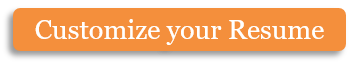 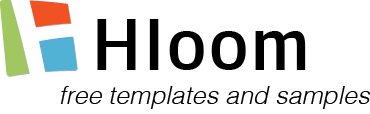 CREDIT CARD AUTHORIZATION RELEASE FORMPlease fax this form to (123) 123-4567. Thank You!Copyright information - Please read© This Free Microsoft Office Template is the copyright of Hloom.com. You can download and modify this template for your own personal use. You can (and should!) remove this copyright notice (click here to see how) before customizing the template.You may not distribute or resell this template, or its derivatives, and you may not make it available on other websites without our prior permission. All sharing of this template must be done using a link to http://www.hloom.com/. For any questions relating to the use of this template please email us - info@hloom.comI hereby authorize COMPANY NAME to charge my credit card as follows (please fill in):I hereby authorize COMPANY NAME to charge my credit card as follows (please fill in):I hereby authorize COMPANY NAME to charge my credit card as follows (please fill in):$Holding Deposit ($250 total)$Application Fee(s) (Non-Refundable, $40 per Applicant)Card Type:__ Visa __ MasterCard __ Discover __ Amex__ Visa __ MasterCard __ Discover __ Amex__ Visa __ MasterCard __ Discover __ Amex__ Visa __ MasterCard __ Discover __ AmexAccount NumberCCVExpiration DateExpiration DateNameBilling AddressCity, State, Zip SignatureDate